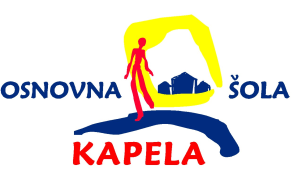 PRVI ŠOLSKI DAN, ponedeljek, 2. september 2019Razredniki in sorazredniki:6.15 – 8.15 Jutranje varstvo7.30 – 8.00: Prevzem ključev garderobnih omaric (hišnik, sorazredniki). Srečanje razredničark z učenci pred šolo. 8.00 – 9.00:  Pozdrav novemu šolskemu letu v telovadnici, varni na poti v šolo in domov; nato odhod v matične učilnice.9.00 – 9.35 ;10.10 – 10.45  V novo šolsko leto z razrednikiMalica ob 9.35 za učence od 2. do 5. razreda in ob 9.50 za učence 6. do 9. razreda. 9.15: Sprejem prvošolcev in staršev v telovadniciRazpored ur:Učenci naj pridejo v šolo s šolsko torbo, peresnico in šolskimi copati, saj bodo prevzeli učbenike in publikacijo. Podaljšano bivanje se izvaja ta dan za učence od 2. do 5. razreda do 16.00. Kosilo je predvideno prvi šolski dan za učence podaljšanega bivanja. Avtobusni prevoz za učence je organiziran ob 12.15 (dva avtobusa).Veselimo se srečanja z vami. mag. Andreja Strmšek, ravnateljica in kolektiv Osnovne šole Kapela.RazredRazredničarkaSorazrednikiMatična učilnica1. aLucija KretUrška Legen1. a2. aSlavica KovačičSabina Brumen2. a3. aTina KlemenčičTeja Tušak3. a4. aHelena HedžetIda Petek4. a5. aNina Budja ZalokarTatjana Perša5. a6. aAlenka KozarMartina Zelnikslovenščina7. aKarina Miklaužičmag. Bernarda Roudiglasbena umetnost in gospodinjstvo8. aMilena TitanIgor Pršanemščina9. aAngela StajnkoMarija Andrejčfizika1. – 5. raz.čas6. – 9. raz.časJUV6.15 – 8.101. ura8.10 – 9.051. ura7.30 – 8.152. ura2. ura8. 20 – 9.003. ura3. ura9.00 – 9.35MALICA: 9.35-10.10MALICA: 9.35-10.10MALICA9.50 – 10.10MALICA9.50 – 10.104. ura10.10 – 10.454. ura10.10 – 10.455. ura10.50 – 11.255. ura10.50 – 11.256. ura11.30– 12.056. ura11.30 – 12.05